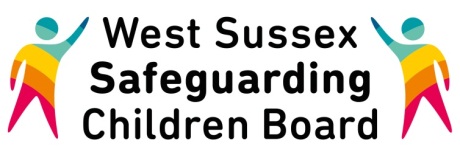 Child Exploitation Screening Tool for all agencies (Part A)What is this tool?This is a screening tool that you can use to help you decide whether a child or young person may be at risk of child sexual exploitation (CSE) or other forms of exploitation in a quick and consistent manner. Other forms of exploitation may include criminal exploitation (such as the child being groomed/forced to steal items as requested) or drugs exploitation (groomed to supply drugs within and across counties). Not all forms of child exploitation involve adults, sometimes other children may exploit vulnerable children.  It is a simple set of questions to use as a prompt when talking to a child or young person.  Please use this in conjunction with the Child Exploitation Screening Tool and Risk Assessment Guidance. The behaviours chart in the guidance should be used to help you establish the level of risk and check if there are indicators of exploitation within a young person’s life from the evidence you have.Please ensure that the West Sussex Multi Agency Child Sexual Exploitation Procedures and guidance for professionals working with children are followed and this document is uploaded to your recording system and a copy sent to csehub@westsussex.gov.ukPart A			CE Screening ToolPlease use your professional judgement to reflect upon the indicators you have ticked above and consider the health, welfare and safety of the child in question.Part B				CE Risk AssessmentPlease ensure that the West Sussex Multi Agency Child Sexual Exploitation Procedures and guidance for professionals working with children are followed and this document is uploaded to your recording system and a copy sent to csehub@westsussex.gov.ukIf you suspect anyone is in immediate danger, call the Police on 999. If a child/young person is currently at risk of significant harm, including from CSE or exploitation, refer immediately to your West Sussex MASH (Multi Agency Safeguarding Hub).General detailsGeneral detailsGeneral detailsGeneral detailsGeneral detailsGeneral detailsGeneral detailsGeneral detailsGeneral detailsGeneral detailsGeneral detailsGeneral detailsName and role of worker completing screening toolName and role of worker completing screening toolAgency and contact detailsAgency and contact detailsAgency and contact detailsChild/Young Person’s name/alias/known asChild/Young Person’s name/alias/known asDate form completedDate form completedDate form completedAgeAgeD.O.BD.O.BD.O.BHome addressHome addressCurrent address (if different to home)Current address (if different to home)Current address (if different to home)Contact numberContact numberGenderGenderGenderEthnicityEthnicityReligionReligionReligionVulnerability FactorsIf you tick a box please give rationale in the details sectionVulnerability FactorsIf you tick a box please give rationale in the details sectionVulnerability FactorsIf you tick a box please give rationale in the details sectionVulnerability FactorsIf you tick a box please give rationale in the details sectionVulnerability FactorsIf you tick a box please give rationale in the details sectionVulnerability FactorsIf you tick a box please give rationale in the details sectionVulnerability FactorsIf you tick a box please give rationale in the details sectionVulnerability FactorsIf you tick a box please give rationale in the details sectionPlease tickPlease tickPlease tickPlease tickVulnerability FactorsIf you tick a box please give rationale in the details sectionVulnerability FactorsIf you tick a box please give rationale in the details sectionVulnerability FactorsIf you tick a box please give rationale in the details sectionVulnerability FactorsIf you tick a box please give rationale in the details sectionVulnerability FactorsIf you tick a box please give rationale in the details sectionVulnerability FactorsIf you tick a box please give rationale in the details sectionVulnerability FactorsIf you tick a box please give rationale in the details sectionVulnerability FactorsIf you tick a box please give rationale in the details sectionCurrentCurrentHistoricHistoricUnsuitable/inappropriate accommodation/sofa surfingUnsuitable/inappropriate accommodation/sofa surfingUnsuitable/inappropriate accommodation/sofa surfingUnsuitable/inappropriate accommodation/sofa surfingUnsuitable/inappropriate accommodation/sofa surfingUnsuitable/inappropriate accommodation/sofa surfingUnsuitable/inappropriate accommodation/sofa surfingUnsuitable/inappropriate accommodation/sofa surfingIsolated from peers/family/social networksIsolated from peers/family/social networksIsolated from peers/family/social networksIsolated from peers/family/social networksIsolated from peers/family/social networksIsolated from peers/family/social networksIsolated from peers/family/social networksIsolated from peers/family/social networksInvolvement in criminal activities and/or at risk of gang involvementInvolvement in criminal activities and/or at risk of gang involvementInvolvement in criminal activities and/or at risk of gang involvementInvolvement in criminal activities and/or at risk of gang involvementInvolvement in criminal activities and/or at risk of gang involvementInvolvement in criminal activities and/or at risk of gang involvementInvolvement in criminal activities and/or at risk of gang involvementInvolvement in criminal activities and/or at risk of gang involvementBreakdown of family relationshipBreakdown of family relationshipBreakdown of family relationshipBreakdown of family relationshipBreakdown of family relationshipBreakdown of family relationshipBreakdown of family relationshipBreakdown of family relationshipHistoric Vulnerability FactorsHistoric Vulnerability FactorsHistoric Vulnerability FactorsHistoric Vulnerability FactorsHistoric Vulnerability FactorsHistoric Vulnerability FactorsHistoric Vulnerability FactorsHistoric Vulnerability FactorsYesYesNoNoHistory of Child Protection involvement in relation to neglect, physical or emotional abuseHistory of Child Protection involvement in relation to neglect, physical or emotional abuseHistory of Child Protection involvement in relation to neglect, physical or emotional abuseHistory of Child Protection involvement in relation to neglect, physical or emotional abuseHistory of Child Protection involvement in relation to neglect, physical or emotional abuseHistory of Child Protection involvement in relation to neglect, physical or emotional abuseHistory of Child Protection involvement in relation to neglect, physical or emotional abuseHistory of Child Protection involvement in relation to neglect, physical or emotional abuseFamily history of domestic abuse and/or substance misuse and/or mental health difficultiesFamily history of domestic abuse and/or substance misuse and/or mental health difficultiesFamily history of domestic abuse and/or substance misuse and/or mental health difficultiesFamily history of domestic abuse and/or substance misuse and/or mental health difficultiesFamily history of domestic abuse and/or substance misuse and/or mental health difficultiesFamily history of domestic abuse and/or substance misuse and/or mental health difficultiesFamily history of domestic abuse and/or substance misuse and/or mental health difficultiesFamily history of domestic abuse and/or substance misuse and/or mental health difficultiesSexual abuse (during childhood)Sexual abuse (during childhood)Sexual abuse (during childhood)Sexual abuse (during childhood)Sexual abuse (during childhood)Sexual abuse (during childhood)Sexual abuse (during childhood)Sexual abuse (during childhood)History of Local Authority careHistory of Local Authority careHistory of Local Authority careHistory of Local Authority careHistory of Local Authority careHistory of Local Authority careHistory of Local Authority careHistory of Local Authority careDetailsSignificant Risk Indicators (please refer to behaviours chart)If you tick a box please give rationale in the details sectionSignificant Risk Indicators (please refer to behaviours chart)If you tick a box please give rationale in the details sectionSignificant Risk Indicators (please refer to behaviours chart)If you tick a box please give rationale in the details sectionSignificant Risk Indicators (please refer to behaviours chart)If you tick a box please give rationale in the details sectionNo RiskLow RiskLow RiskMed RiskMed RiskHigh RiskHigh RiskHistoricPeriods of going missing day or nightPeriods of going missing day or nightPeriods of going missing day or nightPeriods of going missing day or nightDetailsRelationship of concern with a controlling adult or young person, which might involve physical and/or emotional abuse and/or gang activityRelationship of concern with a controlling adult or young person, which might involve physical and/or emotional abuse and/or gang activityRelationship of concern with a controlling adult or young person, which might involve physical and/or emotional abuse and/or gang activityRelationship of concern with a controlling adult or young person, which might involve physical and/or emotional abuse and/or gang activityDetailsEntering/leaving vehicles driven by unknown/concerning adults (not car theft)Entering/leaving vehicles driven by unknown/concerning adults (not car theft)Entering/leaving vehicles driven by unknown/concerning adults (not car theft)Entering/leaving vehicles driven by unknown/concerning adults (not car theft)DetailsUnexplained Gifts/possessions i.e. amounts of money, online currency, clothes, drugs and/or alcohol or other itemsUnexplained Gifts/possessions i.e. amounts of money, online currency, clothes, drugs and/or alcohol or other itemsUnexplained Gifts/possessions i.e. amounts of money, online currency, clothes, drugs and/or alcohol or other itemsUnexplained Gifts/possessions i.e. amounts of money, online currency, clothes, drugs and/or alcohol or other itemsDetailsFrequenting areas known for risky activitiesFrequenting areas known for risky activitiesFrequenting areas known for risky activitiesFrequenting areas known for risky activitiesDetailsGroomed/abused via the Internet and/or mobile technologyGroomed/abused via the Internet and/or mobile technologyGroomed/abused via the Internet and/or mobile technologyGroomed/abused via the Internet and/or mobile technologyDetailsHaving unexplained contact with hotels, taxi companies or fast food outletsHaving unexplained contact with hotels, taxi companies or fast food outletsHaving unexplained contact with hotels, taxi companies or fast food outletsHaving unexplained contact with hotels, taxi companies or fast food outletsDetailsAdditional Risk IndicatorsAdditional Risk IndicatorsAdditional Risk IndicatorsAdditional Risk IndicatorsNo RiskLow RiskLow RiskMed RiskMed RiskHigh RiskHigh RiskHistoricWhereabouts unclear or unknown – day and/or nightWhereabouts unclear or unknown – day and/or nightWhereabouts unclear or unknown – day and/or nightWhereabouts unclear or unknown – day and/or nightDetailsUnexplained absences or exclusion from school or not engaged in Education, employment or trainingUnexplained absences or exclusion from school or not engaged in Education, employment or trainingUnexplained absences or exclusion from school or not engaged in Education, employment or trainingUnexplained absences or exclusion from school or not engaged in Education, employment or trainingDetailsMultiple callers attending the Young Person’s accommodation or calling Multiple callers attending the Young Person’s accommodation or calling Multiple callers attending the Young Person’s accommodation or calling Multiple callers attending the Young Person’s accommodation or calling DetailsPhysical injuries without plausible explanationPhysical injuries without plausible explanationPhysical injuries without plausible explanationPhysical injuries without plausible explanationDetailsSexually transmitted infectionsSexually transmitted infectionsSexually transmitted infectionsSexually transmitted infectionsDetailsPregnancies / termination of pregnanciesPregnancies / termination of pregnanciesPregnancies / termination of pregnanciesPregnancies / termination of pregnanciesDetailsDrug Misuse Drug Misuse Drug Misuse Drug Misuse DetailsAlcohol MisuseAlcohol MisuseAlcohol MisuseAlcohol MisuseDetailsSelf-harming and/or suicide attempts and/or eating disordersSelf-harming and/or suicide attempts and/or eating disordersSelf-harming and/or suicide attempts and/or eating disordersSelf-harming and/or suicide attempts and/or eating disordersDetailsUse of a mobile phone which causes concern – including sexting/multiple phones/simsUse of a mobile phone which causes concern – including sexting/multiple phones/simsUse of a mobile phone which causes concern – including sexting/multiple phones/simsUse of a mobile phone which causes concern – including sexting/multiple phones/simsDetailsUnsafe use of internet Unsafe use of internet Unsafe use of internet Unsafe use of internet DetailsBeing sexually assaulted Being sexually assaulted Being sexually assaulted Being sexually assaulted DetailsDisclosure of sexual/physical assault followed by withdrawal of allegation/refusal to cooperate with prosecutionDisclosure of sexual/physical assault followed by withdrawal of allegation/refusal to cooperate with prosecutionDisclosure of sexual/physical assault followed by withdrawal of allegation/refusal to cooperate with prosecutionDisclosure of sexual/physical assault followed by withdrawal of allegation/refusal to cooperate with prosecutionDetailsRisky or concerning sexual behaviourRisky or concerning sexual behaviourRisky or concerning sexual behaviourRisky or concerning sexual behaviourDetailsLack of awareness around personal safetyLack of awareness around personal safetyLack of awareness around personal safetyLack of awareness around personal safetyDetailsPeers involved in sexual exploitation and/or risky or criminal behavioursPeers involved in sexual exploitation and/or risky or criminal behavioursPeers involved in sexual exploitation and/or risky or criminal behavioursPeers involved in sexual exploitation and/or risky or criminal behavioursDetailsFailing to respond to attempts by workers to engage them and keep in touchFailing to respond to attempts by workers to engage them and keep in touchFailing to respond to attempts by workers to engage them and keep in touchFailing to respond to attempts by workers to engage them and keep in touchDetailsA&E attendance because of alcohol or drug misuse or mental healthA&E attendance because of alcohol or drug misuse or mental healthA&E attendance because of alcohol or drug misuse or mental healthA&E attendance because of alcohol or drug misuse or mental healthDetailsBeing accompanied to appointments by unknown people Being accompanied to appointments by unknown people Being accompanied to appointments by unknown people Being accompanied to appointments by unknown people DetailsAssociation with gang members or part of organised criminal activityAssociation with gang members or part of organised criminal activityAssociation with gang members or part of organised criminal activityAssociation with gang members or part of organised criminal activityDetailsAny Other ConcernsAny Other ConcernsAny Other ConcernsAny Other ConcernsAny Other ConcernsAny Other ConcernsAny Other ConcernsAny Other ConcernsAny Other ConcernsAny Other ConcernsAny Other ConcernsAny Other ConcernsGeneral detailsGeneral detailsGeneral detailsGeneral detailsGeneral detailsGeneral detailsGeneral detailsGeneral detailsGeneral detailsGeneral detailsGeneral detailsGeneral detailsGeneral detailsGeneral detailsGeneral detailsNumber of risk assessments completedNumber of risk assessments completedDate completedDate completedDate completedMosaic Reference NumberMosaic Reference NumberHollistix or other relevant Reference Number e.g. NHSHollistix or other relevant Reference Number e.g. NHSHollistix or other relevant Reference Number e.g. NHSParent/Carer nameParent/Carer nameLegal statusLegal statusLegal statusSEND(If yes please give details)SEND(If yes please give details)YesNoSexualitySexualitySexualitySEND(If yes please give details)SEND(If yes please give details)SexualitySexualitySexualityYoung Carer(If yes please give details)Young Carer(If yes please give details)YesNoLegal status (Please include Parent Local authority) Legal status (Please include Parent Local authority) Legal status (Please include Parent Local authority) Young Carer(If yes please give details)Young Carer(If yes please give details)Legal status (Please include Parent Local authority) Legal status (Please include Parent Local authority) Legal status (Please include Parent Local authority) Details of perpetrators, People, locations or Vehicles of concern Details of perpetrators, People, locations or Vehicles of concern Details of other people at potential riskDetails of other people at potential riskDetails of friends/associates of young personDetails of friends/associates of young personRisk assessment rating-Please note the overall level of risk of exploitation and in the details explain the nature of the exploitation and summarise the rationale.Risk assessment rating-Please note the overall level of risk of exploitation and in the details explain the nature of the exploitation and summarise the rationale.Risk assessment rating-Please note the overall level of risk of exploitation and in the details explain the nature of the exploitation and summarise the rationale.Risk assessment rating-Please note the overall level of risk of exploitation and in the details explain the nature of the exploitation and summarise the rationale.Risk assessment rating-Please note the overall level of risk of exploitation and in the details explain the nature of the exploitation and summarise the rationale.Risk assessment rating-Please note the overall level of risk of exploitation and in the details explain the nature of the exploitation and summarise the rationale.Risk assessment rating-Please note the overall level of risk of exploitation and in the details explain the nature of the exploitation and summarise the rationale.No RiskLow RiskLow RiskLow RiskMed RiskMed RiskHigh RiskHigh RiskAgreed risk rating and type of exploitation with manager or safeguarding lead for child protection. Please confirm type of exploitation and level of risk for each typeAgreed risk rating and type of exploitation with manager or safeguarding lead for child protection. Please confirm type of exploitation and level of risk for each typeAgreed risk rating and type of exploitation with manager or safeguarding lead for child protection. Please confirm type of exploitation and level of risk for each typeAgreed risk rating and type of exploitation with manager or safeguarding lead for child protection. Please confirm type of exploitation and level of risk for each typeAgreed risk rating and type of exploitation with manager or safeguarding lead for child protection. Please confirm type of exploitation and level of risk for each typeAgreed risk rating and type of exploitation with manager or safeguarding lead for child protection. Please confirm type of exploitation and level of risk for each typeAgreed risk rating and type of exploitation with manager or safeguarding lead for child protection. Please confirm type of exploitation and level of risk for each typeDetailsHow does the child view their behaviours? Do they express any worries or fears? How does the child view their behaviours? Do they express any worries or fears? How does the child view their behaviours? Do they express any worries or fears? How does the child view their behaviours? Do they express any worries or fears? How does the child view their behaviours? Do they express any worries or fears? How does the child view their behaviours? Do they express any worries or fears? How does the child view their behaviours? Do they express any worries or fears? Is risk increasing or decreasing?Is risk increasing or decreasing?Is risk increasing or decreasing?Is risk increasing or decreasing?Is risk increasing or decreasing?Is risk increasing or decreasing?Is risk increasing or decreasing?If evidence of sexual abuse or significant harm ensure Child protection procedures have been followed. E.g. Consideration of S47 investigation If evidence of sexual abuse or significant harm ensure Child protection procedures have been followed. E.g. Consideration of S47 investigation If evidence of sexual abuse or significant harm ensure Child protection procedures have been followed. E.g. Consideration of S47 investigation If evidence of sexual abuse or significant harm ensure Child protection procedures have been followed. E.g. Consideration of S47 investigation If evidence of sexual abuse or significant harm ensure Child protection procedures have been followed. E.g. Consideration of S47 investigation If evidence of sexual abuse or significant harm ensure Child protection procedures have been followed. E.g. Consideration of S47 investigation If evidence of sexual abuse or significant harm ensure Child protection procedures have been followed. E.g. Consideration of S47 investigation Is there evidence of peer on peer abuse or complex abuse? Refer to Pan Sussex procedures for guidance (Sections  8.7 and 8.8)Is there evidence of peer on peer abuse or complex abuse? Refer to Pan Sussex procedures for guidance (Sections  8.7 and 8.8)Is there evidence of peer on peer abuse or complex abuse? Refer to Pan Sussex procedures for guidance (Sections  8.7 and 8.8)Is there evidence of peer on peer abuse or complex abuse? Refer to Pan Sussex procedures for guidance (Sections  8.7 and 8.8)Is there evidence of peer on peer abuse or complex abuse? Refer to Pan Sussex procedures for guidance (Sections  8.7 and 8.8)Is there evidence of peer on peer abuse or complex abuse? Refer to Pan Sussex procedures for guidance (Sections  8.7 and 8.8)Is there evidence of peer on peer abuse or complex abuse? Refer to Pan Sussex procedures for guidance (Sections  8.7 and 8.8)Other services involvedOther services involvedOther services involvedOther services involvedOther services involvedOther services involvedOther services involvedOther services involvedOther services involvedOther services involvedOther services involvedOther services involvedOther services involvedOther services involvedOther services involvedName/agencyName/agencyContact detailsContact detailsContact detailsName/agencyName/agencyContact detailsContact detailsContact detailsName/agencyName/agencyContact detailsContact detailsContact detailsName/agencyName/agencyContact detailsContact detailsContact detailsName/agencyName/agencyContact detailsContact detailsContact detailsName/agencyName/agencyContact detailsContact detailsContact detailsActionsActionsActionsActionsActionsActionsActionsActionsActionsActionsActionsActionsActionsActionsActionsMulti Agency Action/safetyPlan Completed?Multi Agency Action/safetyPlan Completed?YesNoReview meeting dateReview meeting dateReview meeting dateForm uploaded to recordingSystem?Form uploaded to recordingSystem?YesNoCopy sent to CSE Hub email?Copy sent to CSE Hub email?Copy sent to CSE Hub email?	Yes	YesNoNoAny additional detailsAny additional detailsAny additional detailsAny additional detailsAny additional detailsAny additional detailsAny additional detailsAny additional detailsAny additional detailsAny additional detailsAny additional detailsAny additional detailsAny additional detailsAny additional detailsAny additional details